Мастер-класс по изготовлению фоторамки к 23 февраляПриближается праздник 23 февраля. Что же подарить папе, чтобы подарок действительно порадовал папу. Предлагаю сделать вот такую фоторамку.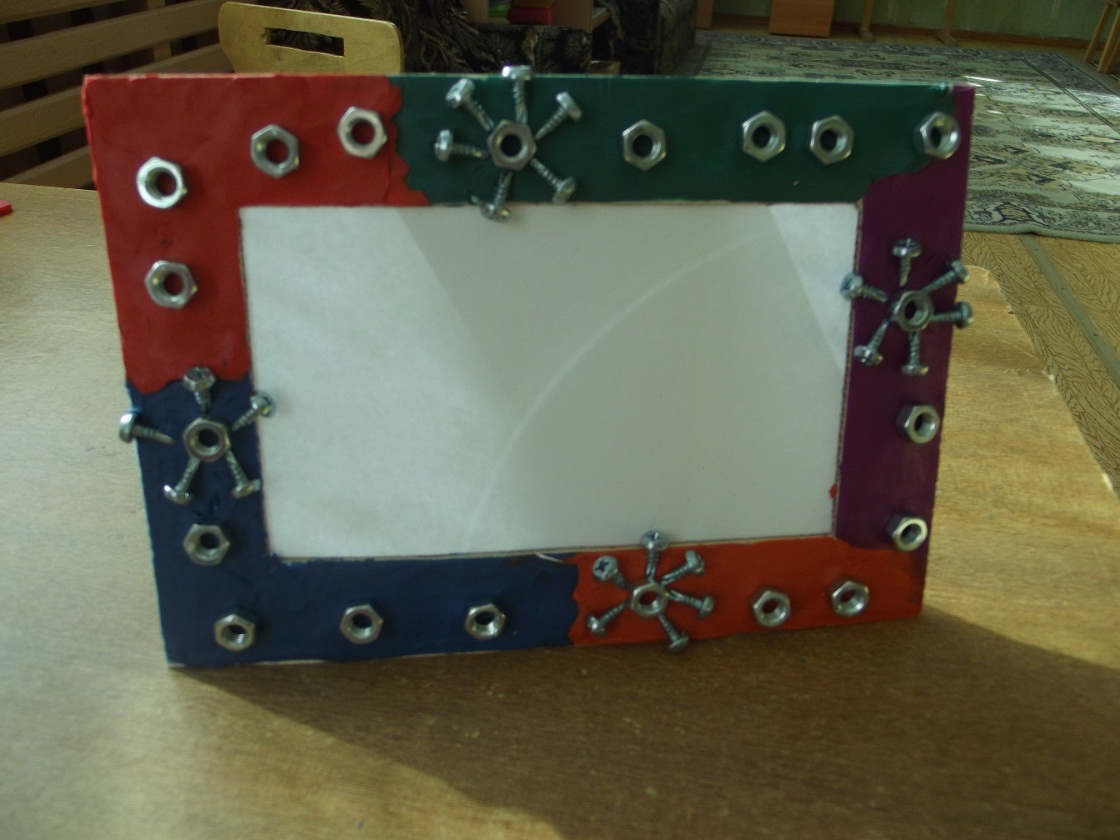 Для основы берется обычный картон. Вырезаем место для фотографии.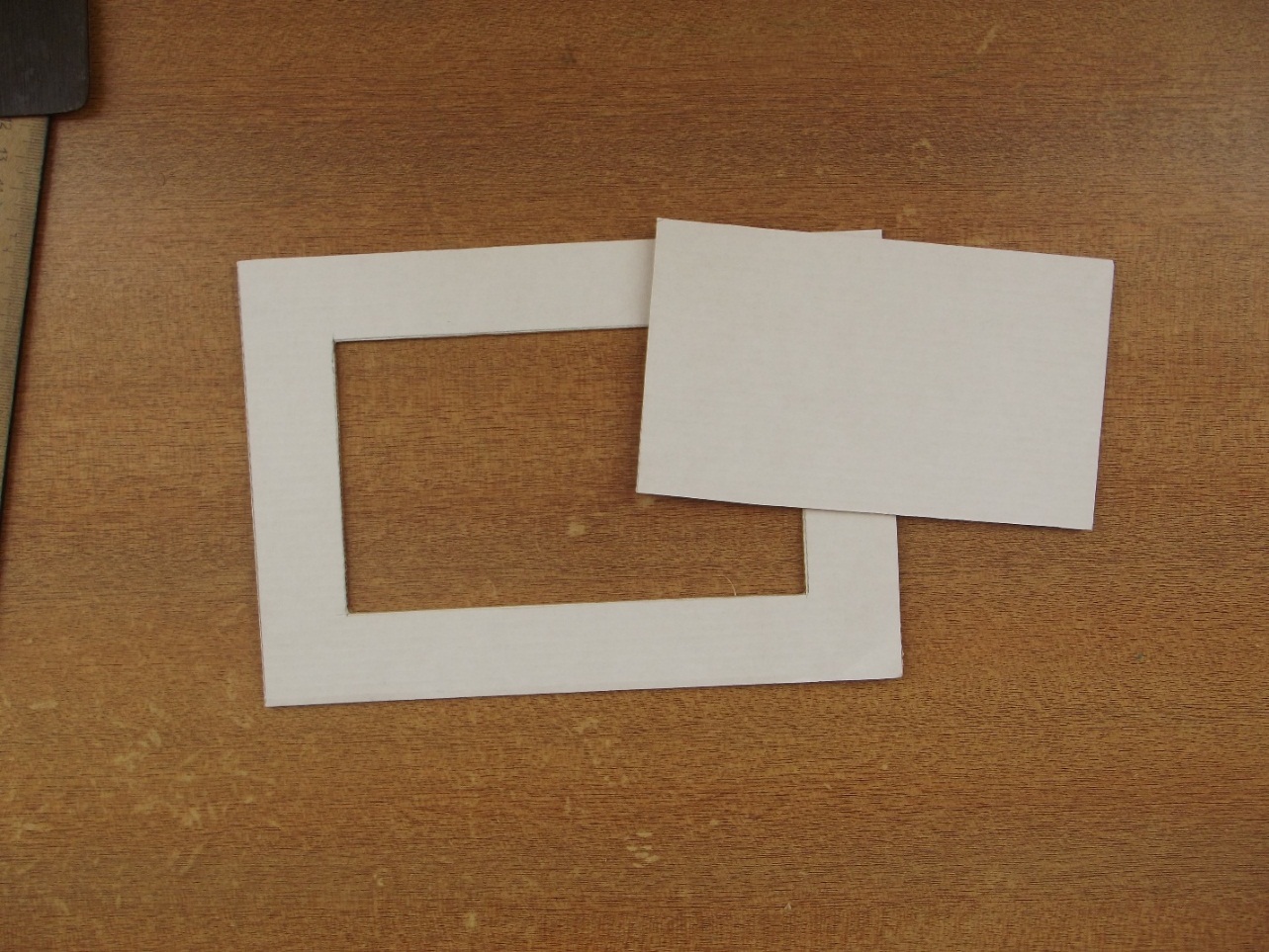 Теперь берем пластилин и закрашиваем рамку. Можно брать любые цвета.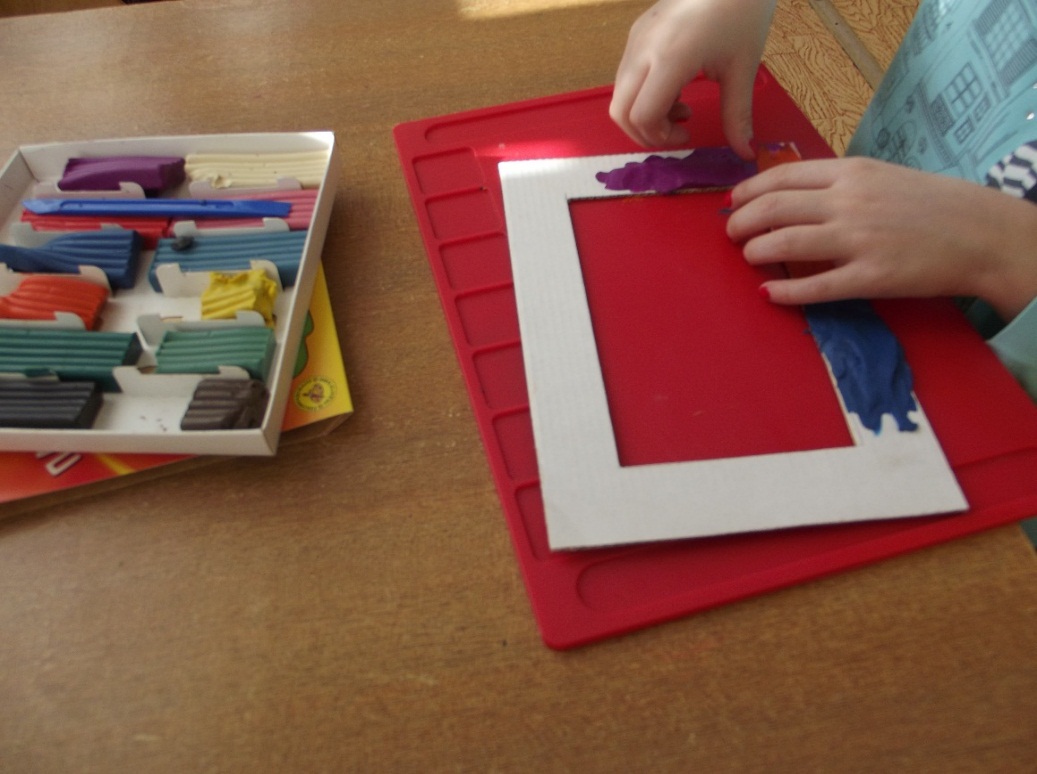 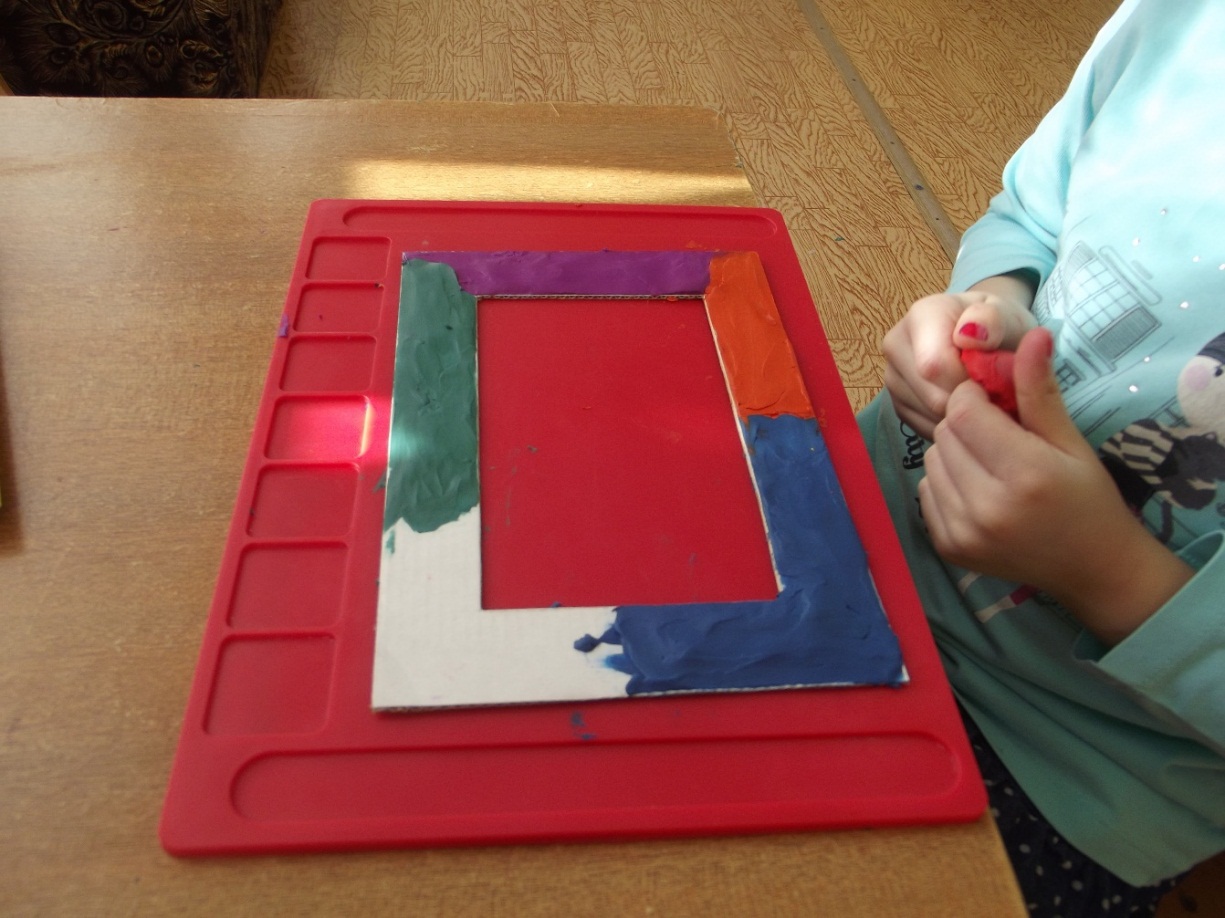 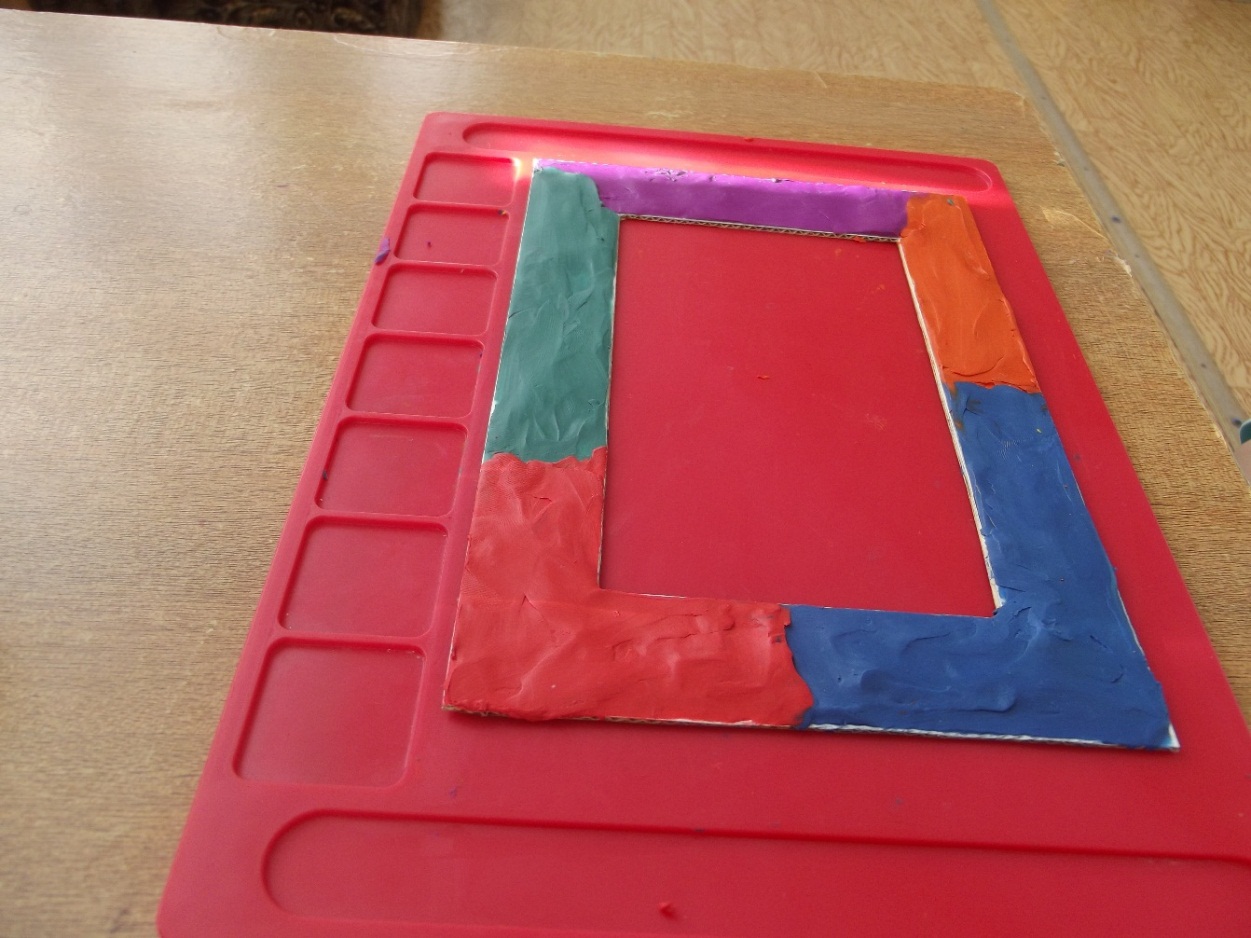 Основа готова. Теперь берем лист белой бумаги, скотч,  клей и ножницы.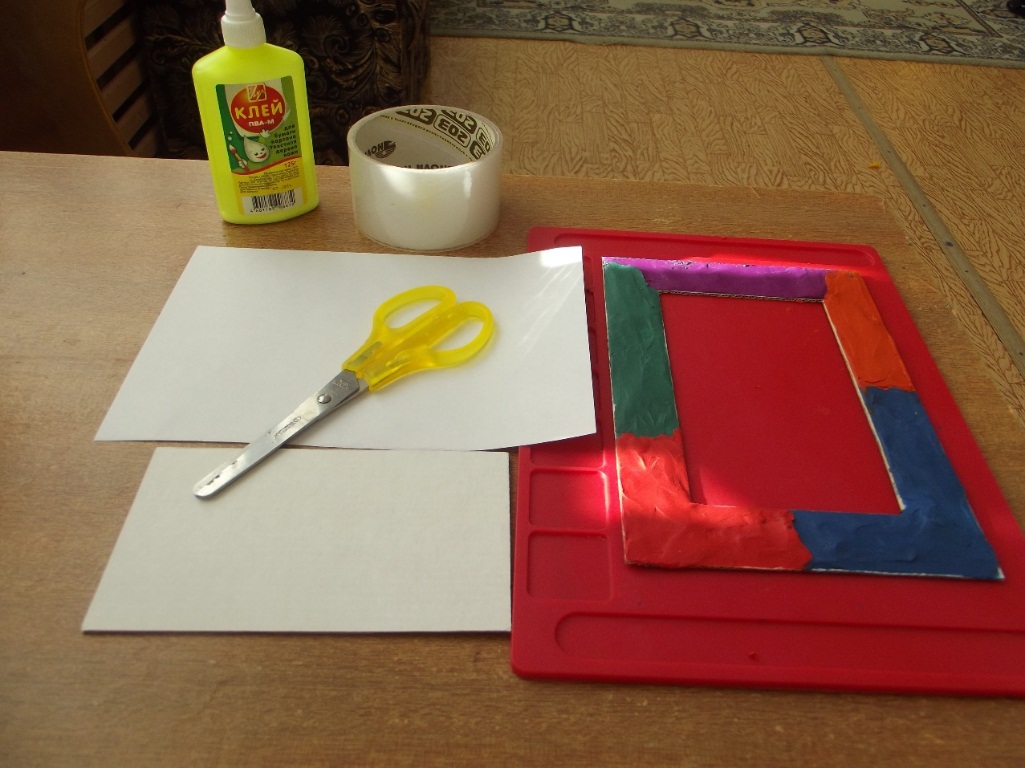 Переворачиваем рамку, наносим клей и приклеиваем белый лист, который будет служить фоном. А скотчем приклеиваем ножку для фоторамки.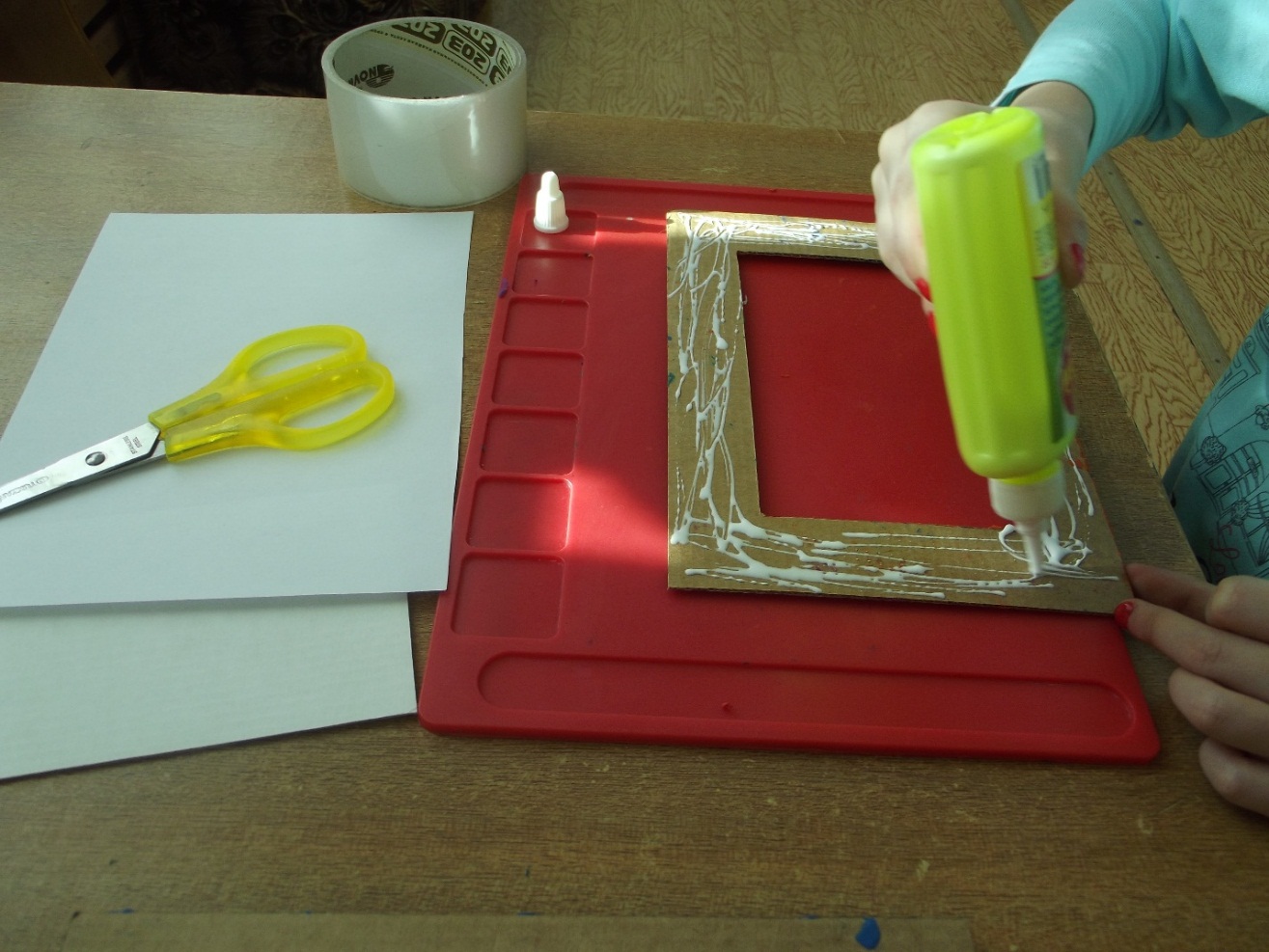 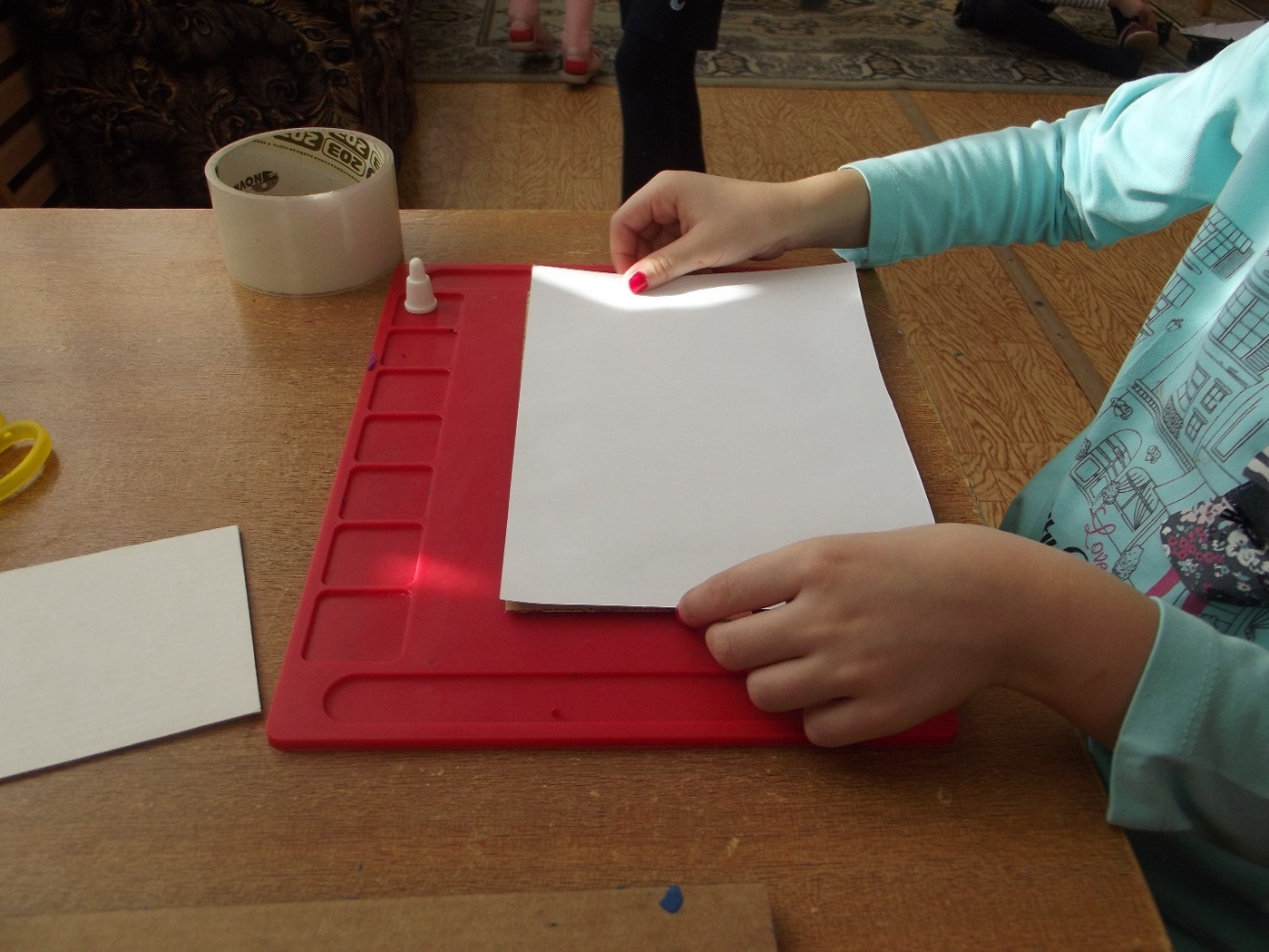 Лишнее обрезаем.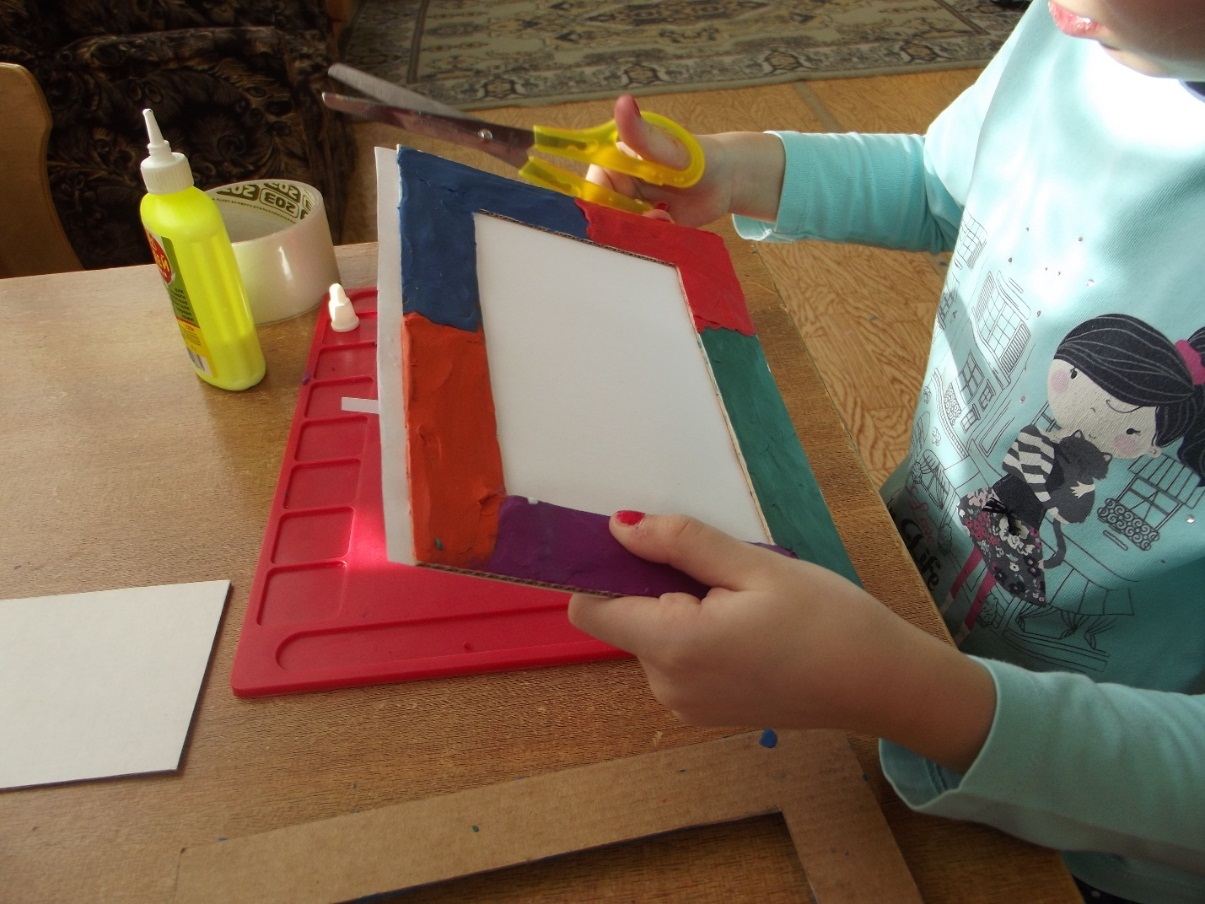 А теперь можно украшать. Для украшения взяла гайки разных размеров и мелкие шурупчики.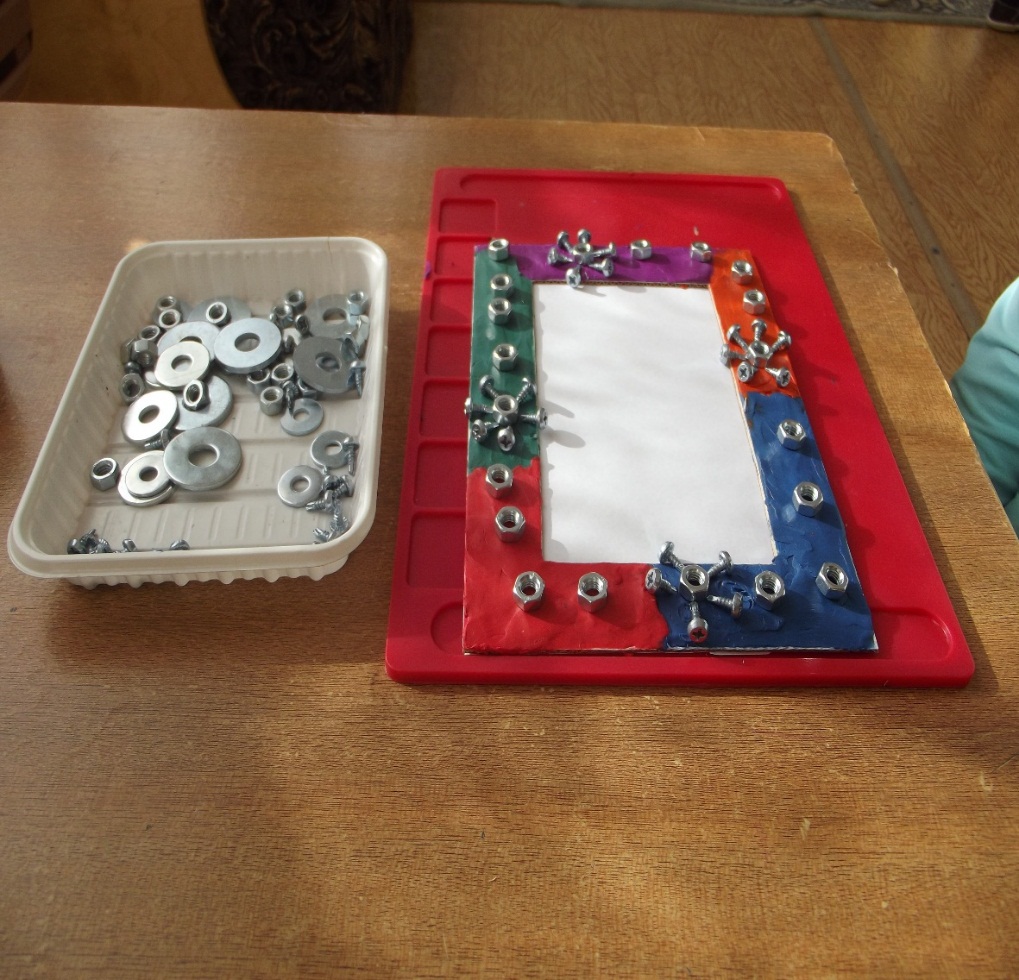 Вот такие разные получились фоторамки.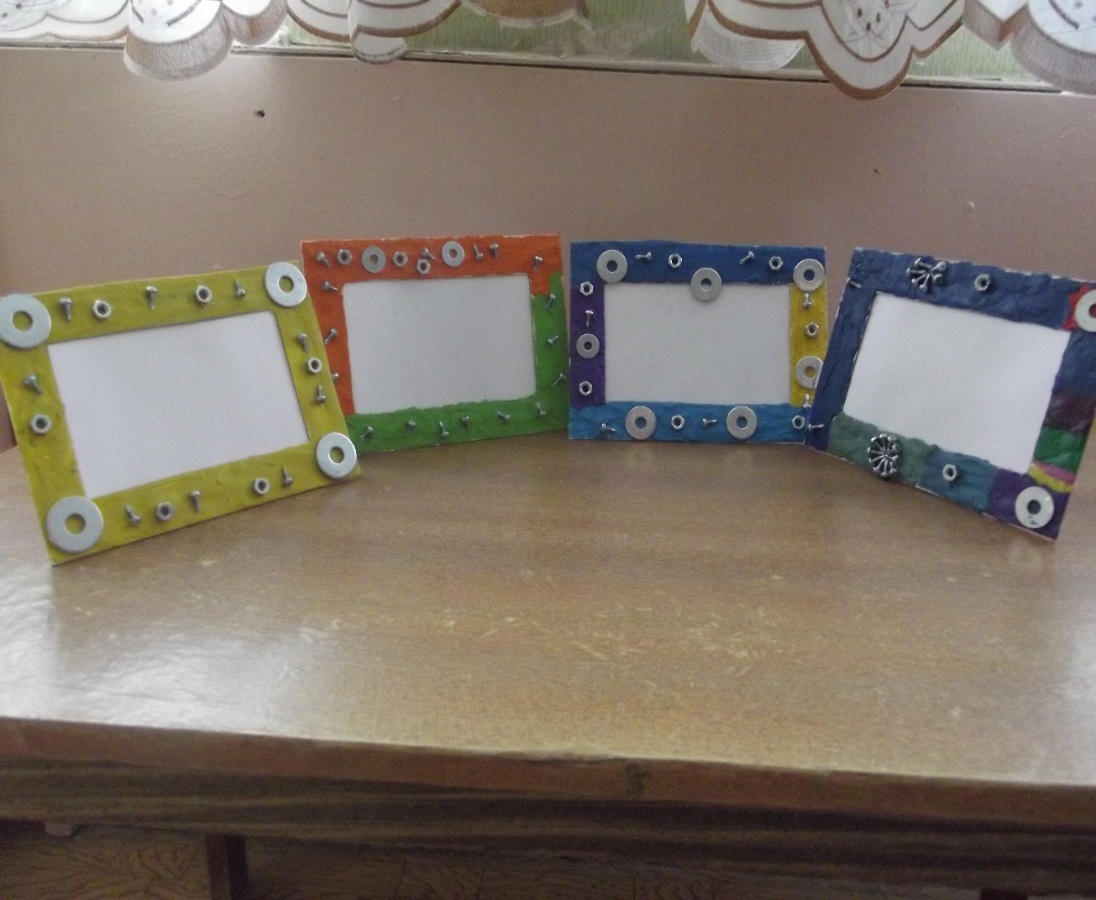 Даря такую фоторамку, ребенок может рассказать стихотворение:С 23 февраля,Папочка, родной!Для меня ты самый лучший,Самый дорогой!Я тебя хочу поздравитьС праздником мужчин,Пусть растают все печалиВ этот день как дым!А еще желаю счастья, И удачных дней,Чтобы было все прекрасноНа душе твоей!